2020学年第二学期浙江省北斗星盟适应性联考高三政治 学科选择题部分一、判断题（本大题共10小题，每小图1分，共10分。判断下列说法是否正确，正确的请将答纸相应题号后的工涂黑，错误的请将答题纸相应题号后的F涂黑1.分配状况如何，既取决于财富的增加，也取决于财富的分配方式。2.贯彻创新、协调、绿色、开放、共享的发展理念、必须推动高质量发展。在我国，依法参与民主选举、民主协商、民主决策、民主管理、民主监督等是人民当家作主的重要体现。4.我国独特的民族分布特点，使民族区域自治具有了坚实的政治基础。5.公务员小明依照法律规定的权限办事是依法执政的体现。6.自然科学和技术、语言和文字是文化中的非意识形态性质的部分。7.都江堰水利工程是中华民族生命力、创造力的生动体现。8.学习与弘扬“红船精神”有利于青少年学生化抽象的爱国主义为具体行动。9.“下学上达”说明是哲学是对具体科学的概括和总结。10.社会意识具有相对独立性，是指它有时会落后于社会存在，有时又会先于社会存在而变化、发展。二、选择题I(本大题共22小题，每小题2分，共44分。每小题列出的四个备选项中只有一个是符合题目要求的，不选、多选、错选均不得分）11.2021年3月消费者价格指数（CPI)由上月上涨0.6%转为下降0.5%,其中，食品价格由上月上涨1.6%转为下降3.6%.出现这一现象的原因可能是①春节后居民上班，收入明显增加②春节后工资上涨，生产成本上升③春节后需求回落，食品购买量下降④春节后天气转暖，新食材大量上市A.①②B.①③C.②④[来源:学科网ZXXK]D.③④12.2020年浙江省民营经济发展数据表（数据来源：浙江省统计局网站）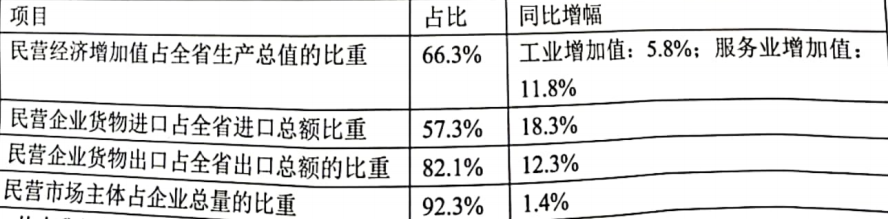 从中我们可以看出浙江的①民营经济活力不断增强②民营经济对浙江经济发展起重要作用③民营企业占据主体地位④民营企业已经形成了出口竞争新优势B.①③A.①②C.②④13.财政部《关于2021年中次和地方预算报告》显示，2021年全国一般公共收入总量为21.4万亿元，全国一般公共预算支出25万亿元，其中社会保障和就业支出13.8%，卫生健康支出7.5%，公共安全支出5.5%……由此可见A.扩张的财政政策最适合我国国情B.财政作用是通过财政赤字政策来实现C.财政通过国民收入再分配保障人民生活D.财政支出是对财政资金的分配和使用14.2021年4月10日，市场监管总局对阿里巴巴集团控股有限公司在中国境内网络零售平台服务市场实施“二选一”垄断行为依法作出处以182.28亿元罚款的行政处罚决定。这表明①宏观调控是社会主义市场经济独特优势②市场调节固有的弊端具有极大危害性③市场主体应自觉遵守市场规则与秩序④宏观调控是政府的主要职责和作用之一A.①②B.②③C.①④D.③④15.今天的展品，往往就是未来的消费与生活。作为世界上第一个以进口为主题的国家级展会，进博会汇聚了全球“新、潮、优”的商品，点亮了人们的美好消费需求与生活。由此可知①生产能够为消费创造新的动力②新的消费需求引导生产的升级③对外开放有利于更好满足消费需求④参与全球化是我国的基本国策A.①②B.①③C.②④D.③④16.近年来，全国各地区各部门贯彻党中央决策部署，依法持续开展电信网络诈骗犯罪打击治理，取得了初步成效，维护了人民群众财产安全与合法权益。这表明A.只有坚持专政职能才能保障人民民主B.对敌对分子的专政是社会主义的生命C.专政职能就是为了打击各种犯罪活动D.人民民主专政的本质是人民当家作主17.随着学社会主义民主政治建设的不断推进，我国各地纷纷出现乡村治理新模式：山东省平原县科的“党建三治融合”模式、安徽省宁国市发动群众念好“议、助、管”三字诀模式等。透网过这些模式，我们可以发现①我国民主政治基础性工程正在不断推进②我国基层群众性自治组织形式不断创新③村民直接行使民主权利具体途径日趋多样④乡村治理已成为法治政府建设的重要内容A.①②B.①③C.②④D.③④18.根据宪法和法律有关规定，全国县乡两级人民代表大会自2021年起将陆续换届。届时，我国人民将依法选举产生新一届县乡两级人大代表。由此可见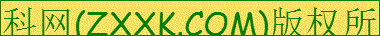 A.人民通过人大代表来统一管理社会事务B.人大代表是通过差额和直接选举产生的C.人大代表有协助实施宪法和法律的权力D.我国权力机关组成人员由人民选举产生19.习近平总书记在2021年2月党史学习教育动员大会上强调，我们党的百年历史，就是一部践行党的初心使命的历史，就是一部党与人民心连心、同呼吸、共命运的历史。这告诉我们，中国共产党[来源:学科网]①始终坚持把人民放在心中最高位置②牢牢把握我国历史发展的规律和大势③不断提高应对风险挑战的能力和水平④始终保持马克思主义政党的鲜明本色A.①②B.①④C.②③D.③④20.2021年3月发生的大范围沙尘天气再度提醒我们，沙尘暴等环境问题没有国界，各国需要更加紧密地合作，携手推进本地区和全球生态环境治理。这告诉我们①世界各国具有共同的根本利益②世界需要构建生态命运共同体③国家利益是国际关系的决定性因素④国家利益是该国统治阶级意志的体现A.①②B.①④C.②③D.③④21.《国际中文教育中文水平等级标准》近日发布，这是首个面向外国中文学习者，全面描绘评价学习者中文语言技能和水平的规范标准。这①表明其他国家认同中华文化②显示了中华文化的博大精深③有利于提高国家文化软实力④增强了中华民族的文化自信A.①②B.①③C.②④D.③④22.近年随着传统文化复兴、短视频崛起，汉服设计师们为汉服融入现代元素，汉服创业者们以商业方式打开局面，迎来了“汉服热”。“汉服热”的出现主要得益于①现代科学技术的广泛应用②为传统文化注入时代精神③传统文化能丰富精神世界④中华文化所特有的包容性A.①②B.①③C.②④D.③④23.“合、驰、济、安、长、通、韧、互、同”成为2021“一带一路”年度候选汉字。举行“一带一路”年度汉字评选活动，旨在用一个字阐释“一带一路”倡议的深厚内涵，挖掘和展现“一带一路”建设的独特成果，加深对以和平合作、开放包容、互学互鉴、互利共赢为核心的丝路精神的认同。这体现了①汉字文化内涵丰富且独树一帜②人们的精神活动离不开物质活动③精神产品凝结在一定的物质载体中④文化是政治和经济的反映A.①③B.①④C.②③D.②④[来源:学§科§网]24.电视剧《觉醒年代》编剧龙平平在广泛研究党史和大量调研基础上，以其强烈的历史在场感，使广大观众身临其境地感受人物和故事，并被那一代青年人燃烧的爱国情怀深深感染。《觉醒年代》的走红说明优秀文艺作品①必须承袭优秀传统文化②必须立足于社会实践③能够增强人的精神力量④能够促进社会的发展A.①③C.②③D.②④B.①④25.在清华大学110周年校庆来临之际，“芯片学院”正式成立，学院将致力于破解当前“卡脖子”难题，同时让未来不再被“卡脖子”。这是因为①文化越来越成为综合国力竞争的重要因素②一定的文化反作用于一定的政治、经济③文化与政治、经济相互影响、相互依存④文化建设为经济建设提供不竭的精神动力A.①②B.①④C.②③D.③④26.“精神学的力量是无穷的，道德的力量也是无穷的”－以习近平同志为核心的党中央高度重视加科强社会主义思想道德建设，深切关心道德模范及其宣传学习活动。推动社会主义思想道德网建设要求青少年①深化群众性精神文明创建活动[来源:学科网]②提高道德判断和自觉践行能力③自觉提高自身的科学文化素养④弘扬传统道德，强化奉献意识A.①②B.①④C.②③D.③④27.哲学史上一些哲学家因为不能正确对待运动和静止的关系而走向了诡辩论，下列属于不能正确对待运动和静止的关系情形的是①仁者心动②飞矢不动③一切皆流，一切皆变④静即含动，动不舍静A.①②B.②③C.①④D.③④28.针对日本核污水入海，各国反应不一：中国继续停售日产海鲜；韩国称，若引发灾害将要求索赔；美国一边说支，一边禁止进口日本食品。这表明A.事物之间都是相互联系的B.事物的联系是多种多样的C.我们要立足整体，统筹全局D.各国根据需要建立了新的联系29.未来已来！我国将提前布局培育发展类脑智能等未来产业，重点在类脑智能、量子信息、基因技术、未来网络、深海空天开发、氢能与储能等前沿科技和产业变革领域。这表明（)①意识活动具有自觉选择性②意识活动具有主动创造性③事物发展的前途是光明的④主要矛盾决定事物的发展A.①②B.②④C.①③D.③④30.右图漫画（作者：林帝浣）告诉我们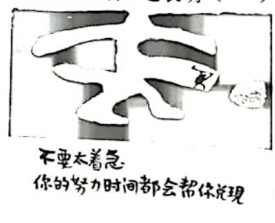 ①价值观影响人们改造世界的活动②量变达到一定程度必然引起质变③要在劳动和奉献中创造人生价值④面对困难，要坚信前途是光明的A.①②B.②④C.①③D.③④31.老百姓关心什么、期盼什么，改革就要抓住什么、推进什么，以人民为中心的发展思想，深深铭刻在改革的设计与实践中，也深深烙印在促进社会公平正义、增进人民福祉中。这种发展思想是基于A.人民群众是历史的创造者B.党的群众观点和群众路线C.改革是社会发展的根本动力D.上层建筑要适应经济基础32.近日，一篇博士论文的《致谢》部分引得无数读者热泪盈眶。这篇文章，叙述了作者黄国平面对命运捉弄无能为力、却又从未放弃过抗争的人生经历。黄国平说“自己受益于国家、政府、学校、社会以及老师和爱心人士的帮助才能走到今天”。黄国平的经历启示我们①投身于实践是实现人生价值的必由之路②要在个人与社会的统一中实现人生价值③实现人生价值需要努力发展自己的才能④实现人生价值需要充分发挥主观能动性A.①②B.①③C.②④D.③④三、选择题II(本大题共5小题，每小题3分，共15分。每小题列出的四个备选项中只有一个是符合题目要求的，不选、多选、错选均不得分）33.英国女王伊丽莎白二世的丈夫菲利普亲王于2021年4月9日去世。英国王室发表声明说，女王已批准首相约翰逊的建议，将菲利普亲王去世到葬礼举行之间这段时间定为国丧期。由此可见，在英国A.国王有向首相提供意见和建议的权力B.首相是政府首脑也是重要的国家机关C.国王是国家元首，依法和惯例行使权力D.首相领导内阁，掌握着政府的人事大权34.2021年3月，联合国通过“环境经济统计与生态统计体系”全新统计框架，将在衡量经济繁荣与人类福祉的过程中把大自然的贡献纳入考量，并呼吁各国将确保森林、湿地和生态系统等自然资本纳入各国经济报告之中。这表明①联合国加强自身作用符合人类的共同利益②联合国是集体应对各种威胁和挑战的平台③联合国能通过制定政策框架来规范各成员的行动方向④联合国有权直接管理各国生态文明建设事宜A.①②B.①④C.②③D.③④35.2018年9月9日，王某向姜某甲借款，双方签订借款合同，约定借款12万元，期限一年。借款到期后，王某并未按约还款，后经协商，延长借款期限，未约定延期后的具体还款期限，并由王某以其名下房屋做抵押，办理了抵押登记。以下做法，法院会支持的是①若王某未还款，姜某甲可以获得该抵押房屋的所有权[来源:学#科#网Z#X#X#K]②由于未约定还款期限，姜某甲可随时要求王某偿还借款③姜某甲可以抵押权为由，合法占有王某的房屋④若王某未还款，姜某甲可以行使抵押权并可用该房屋折价优先受偿A.①③B.①④C.②③D.②④36.傅某和黎某经人介绍相识一年后，于2020年5月登记结婚，8月傅某在当地一医院拔牙后，连续多天出血不止，妻子黎某才知晓傅某婚前就患有重大疾病血友病A型，且未治愈。于是黎某向法院提起诉讼，请求法院判决准予其与傅某离婚。据此以下说法正确的是①法院不会支持黎某要求离婚的诉讼请求②傅某与黎某的婚姻属于可撤销婚姻③傅某与黎某的婚姻属于无效婚姻④法院会支持黎某要求离婚的诉讼请求A.①②B.①③C.③④D.②④37.年近花甲的李女士所在楼道里的灯坏掉后，物业未及时维修，导致其在晚上下楼时因楼道漆黑而摔倒，造成大腿骨折住院治疗。后李女士将小区物业管理公司诉至法院。下列说法正确的是①若物业管理公司举证证明已尽到对小区公共设施定期检查维护之责，则不必承担责任②小区楼道灯损坏是造成李女士摔伤的直接原因，故小区物业管理公司应承担主要责任③李女士系完全民事行为能力人，对摔伤后果应承担主要责任④李女士可以委托辩护人帮自己进行诉讼，若不服一审判决可申请再审A.①②B.①③C.③④D.②④非选择题部分四、综合题（本大题共4小题，共31分）38.小吃是沙县支撑地方经济发展、实施乡村振兴战略的支柱产业。近年来，沙县通过组建沙县小吃集团餐饮连锁有限公司、加快品牌推广、延长小吃产业链等举措，全力推进小吃产业的发展。如今，沙县小吃已在国内和美国、日本等国家拥有门店8.8万家，年营业额500亿元以上，辐射带动就业超30万人。但也存在规模小、管理落后、标准化缺失等问题。2021年3月，习近平总书记在考察沙县时强调，乡村要振兴，因地制宜选择富民产业是关键。沙县要抓住机遇、开阔眼界，适应市场需求，继续探索创新，在创造美好生活新征程上再领风骚。结合材料，运用《经济生活》《政治生活》中相关知识，回答下列问题：（1)结合沙县小吃的事实，运用“发展生产满足消费”“面对经济全球化”的相关知识，说明沙县小吃产业在乡村振兴中的作用。（7分）（2)就沙县小吃产业应如何在创造美好生活新征程上再领风骚提三条合理建议。（3分）39.近年来，极端气候事件频发，荒漠化加剧，流行疫病“接力”，自然界警示反复上演，给人类生存和发展带来严峻挑战。面对全球环境治理困境，中国主动担当大国责任，秉承“天人合一”等优良历史传统，坚持走生态优先、绿色低碳的发展道路，倡导共建绿色“一带一路”，“共同构建人与自然生命共同体”，成为全球生态文明建设的重要参与者、贡献者、引领者。结合材料，运用《生活与哲学》中的相关知识，回答下列问题：（1)运用“运动是有规律的”知识，分析说明面对全球环境治理困境，中国是如何践行大国责任的。（3分）（2)运用“联系的客观性”的有关知识，分析中国倡导“共同构建人与自然生命共同体”的原因。（3分）40.为了增强本身实力、与中国在国际上竞争，美国总统拜登2021年3月31日宣布一项总额约2.25万亿美元的基础设施建设一揽子计划，以升级美国现有基础设施，刺激经济复苏和创造就业。为此，拜登公布一项公司税制改革计划，提议将联邦企业所得税税率从目前的21%上调至28%以解决资金问题。但此举马上遭到共和党和美国商界的强烈反对，认为拜登的基建融资方案将令美国经济复苏放缓并降低美国企业的全球竞争力。与此同时，目前拜登所在的民主党在众议院和参议院中虽然有微弱的多数席位优势，可基建方案是否能如期通过仍面临挑战。结合材料，运用《国家与国际组织常识》中相关知识，回答下列问题：（1)运用“民主与专政”的知识，简要分析美国拜登政府推出的基础设施建设计划。（3分）（2)依据美国现行的政治制度，分析总统拜登基础设施建设计划的前景。（6分）41.知名画家曹某于2004年绘制完成了长3.6米、宽1.4米的画作《华清浴妃图》，随后收录在其出版的个人画集中。2008年3月，以画作为底稿的《华清浴妃图》刺绣作品在苏州问世，由濮某带领工作室9名绣娘耗时1年完成，与原画作等比例大小，报价170万元。曹某将濮某诉至法院。结合案例，运用《生活中的法律常识》中相关知识，回答下列问题：（1)从知识产权角度，说明濮某侵犯了曹某的什么权？请说明理由。（3分）（2)如果曹某对一审判决不服，他可以行使哪一诉讼权利？（3分）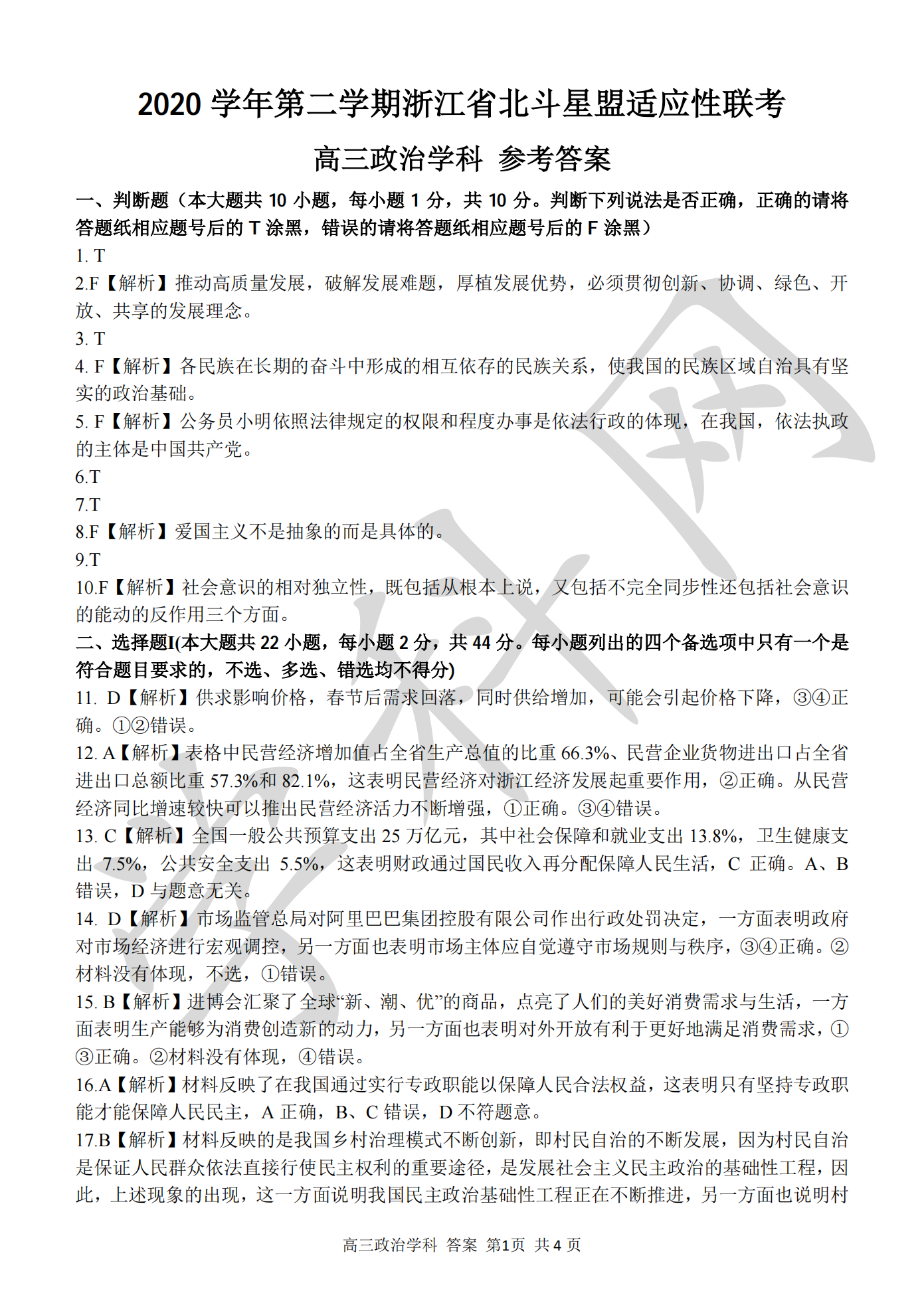 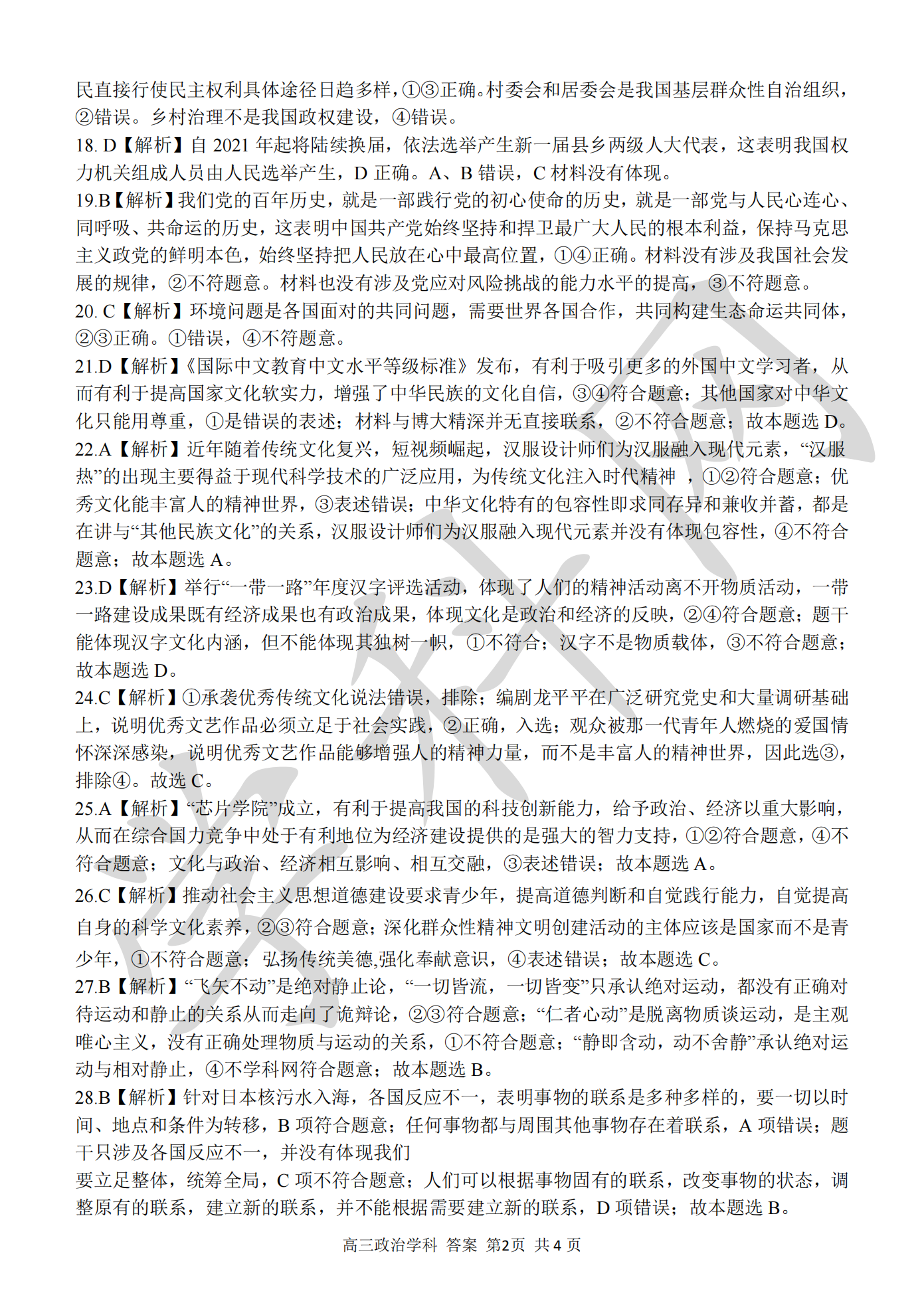 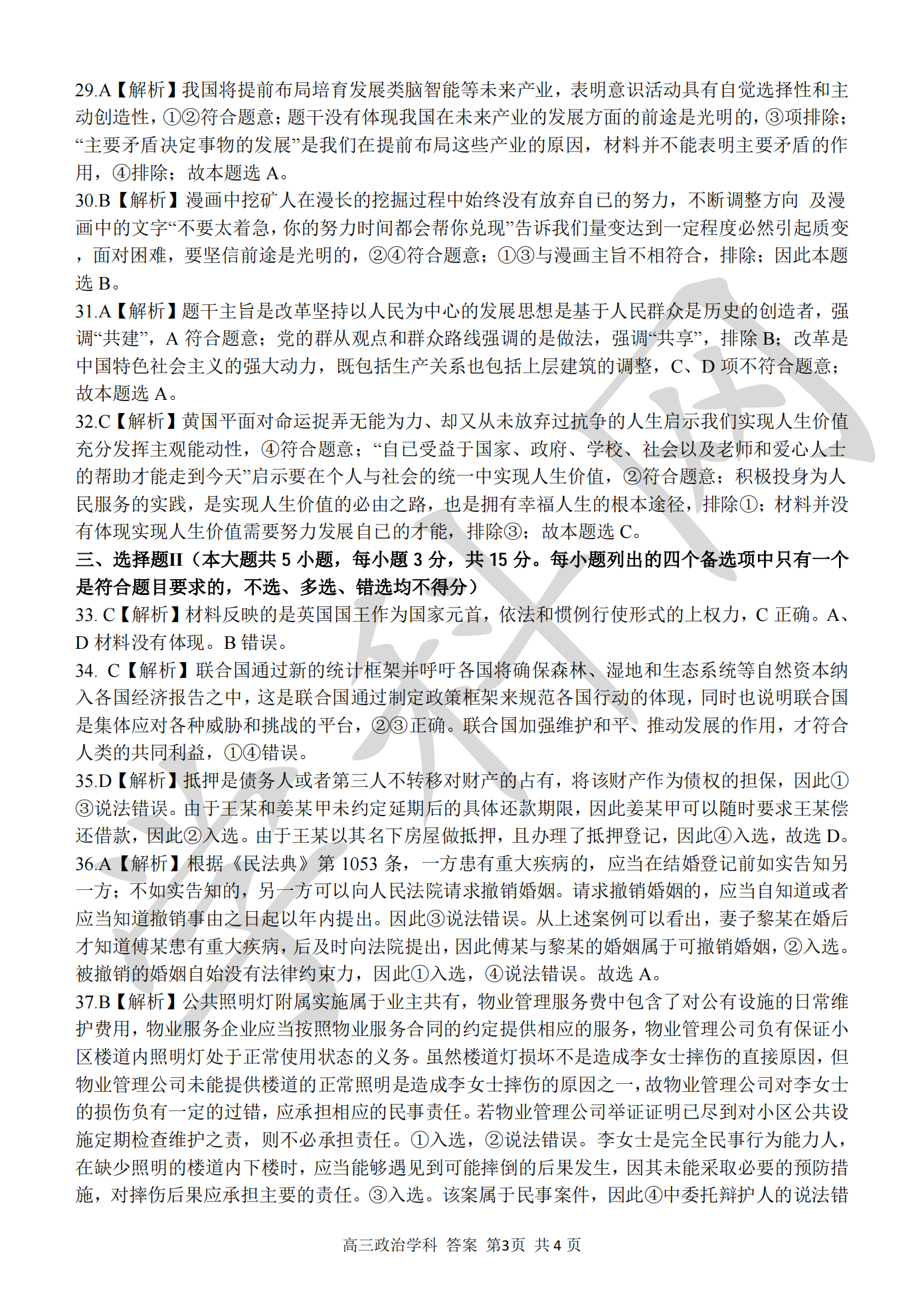 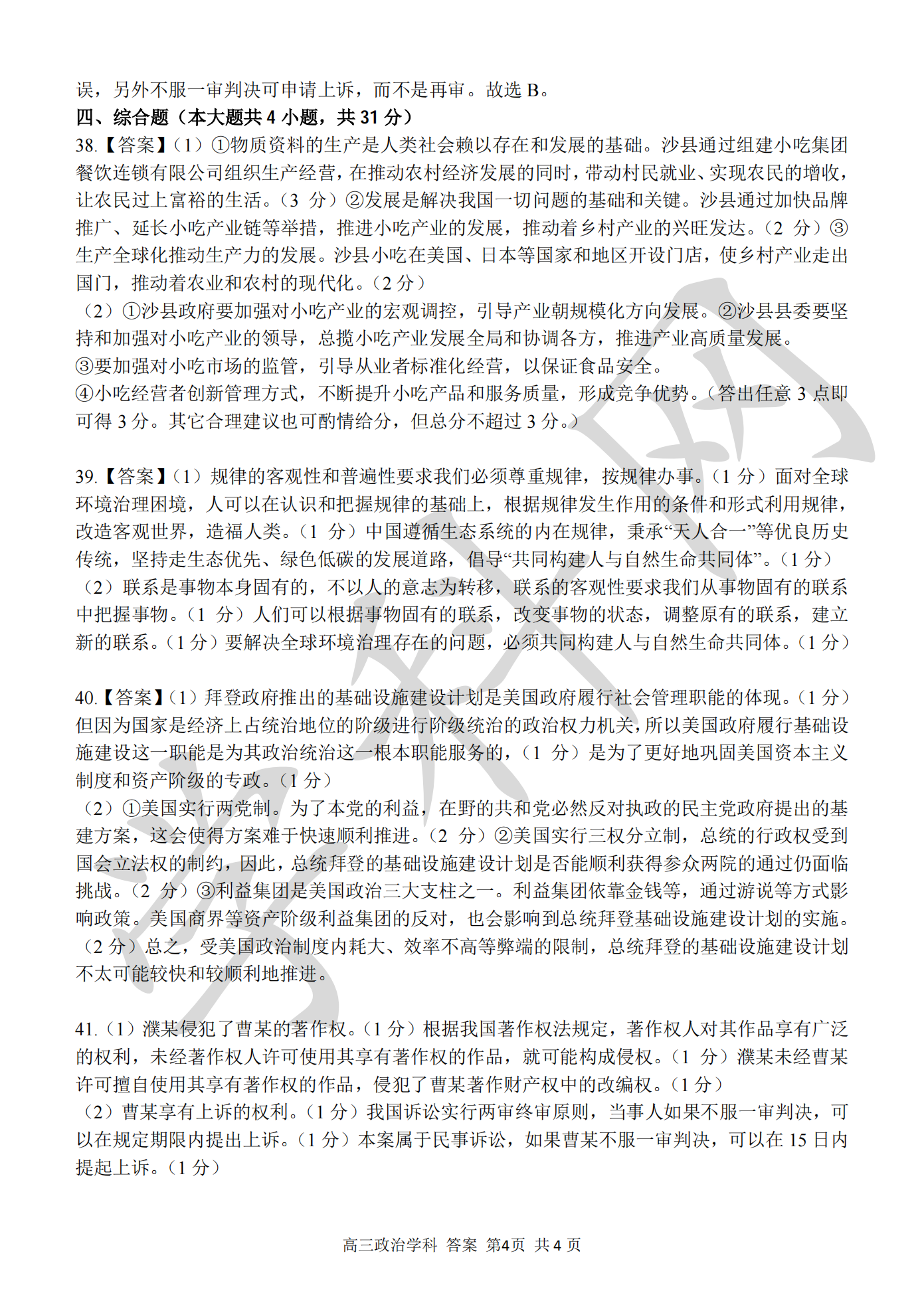 